Plamen 2015 -2016Branný závod – Jundrov9. října 2016Závod se konal v Jundrově. Na soutěž jsme se připravili s družstvem dorostencůa tentokrát i s družstvem mladších žáků. Dorostenci jeli na     8 hodinu a mladší žáci přijížděli až na půl jedenáctou.Dorostenci nezklamali a vyhráli svou kategorii.Mladší žáci překvapili a z třinácti hlídek obsadili 8 místo.Útěchov: Dominik Pavelka, Marek Jarušek , Vladimír Sáňka, Jan Kaláb a                    Veronika Pospíšilová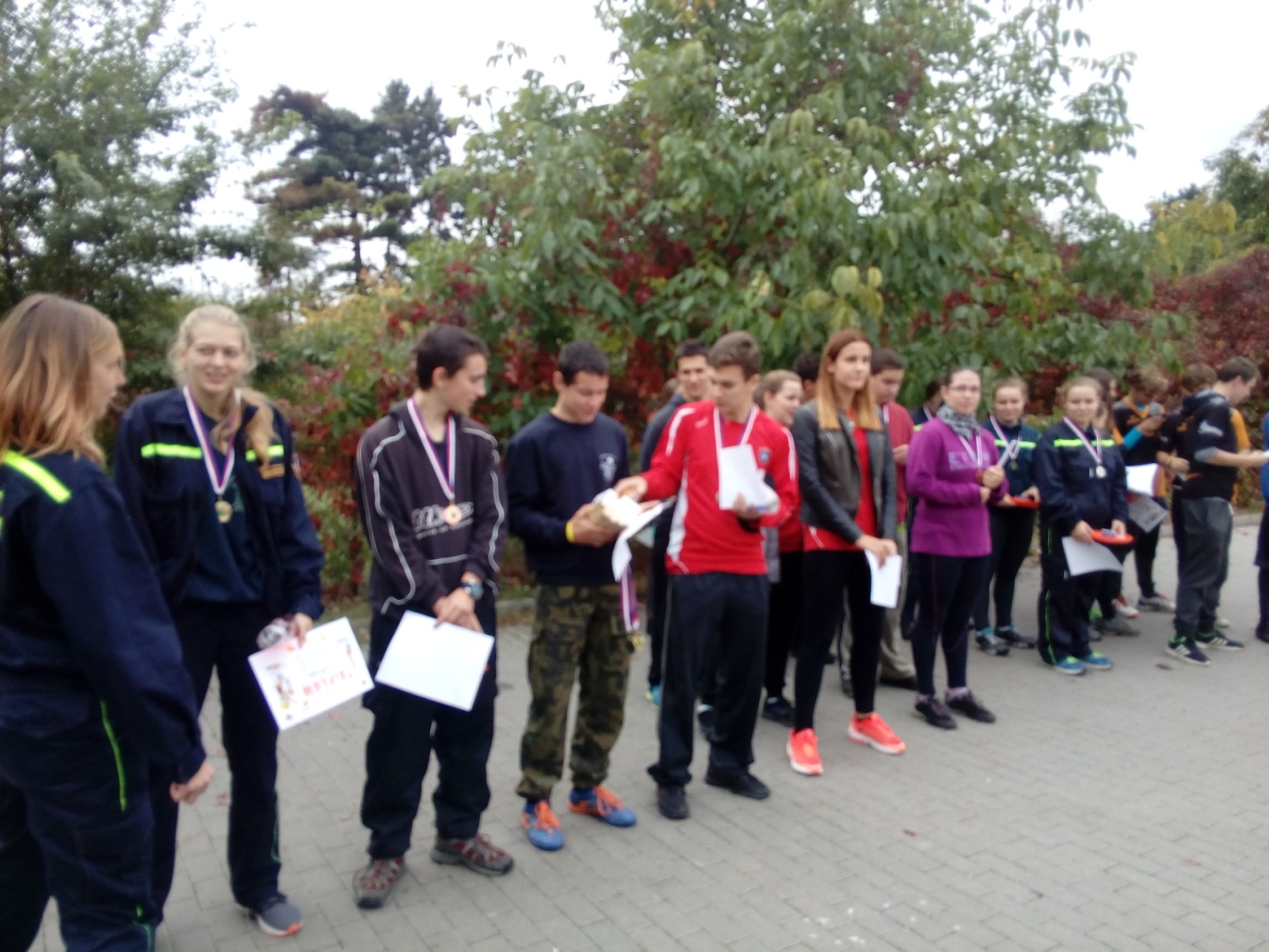 Mladší žáci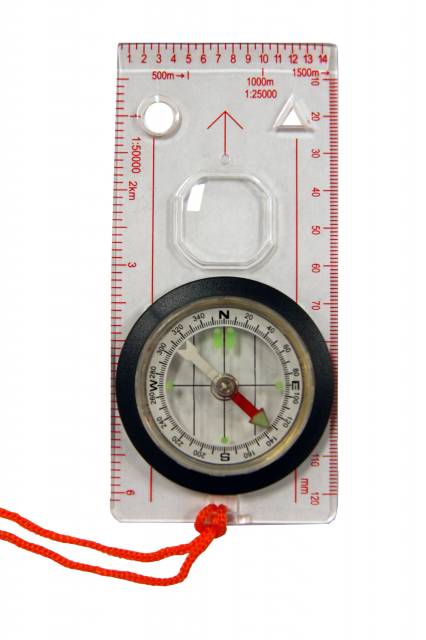 Složení družstva: Kristýna Jarušková, Natálie Brablíková, Pavel Šoukal, Michal Průša a                              Dominik Brablík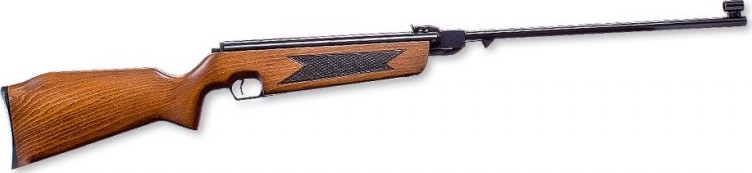 Dorost –smíšené družstvoDorost –smíšené družstvoDorost –smíšené družstvoDorost –smíšené družstvoDorost –smíšené družstvoDorost –smíšené družstvoDorost –smíšené družstvoDorost –smíšené družstvoDorost –smíšené družstvoDorost –smíšené družstvoDorost –smíšené družstvoDorost –smíšené družstvoDorost –smíšené družstvoDorost –smíšené družstvoDorost –smíšené družstvoDorost –smíšené družstvoDorost –smíšené družstvoDorost –smíšené družstvoDorost –smíšené družstvoDorost –smíšené družstvoDružstvočas na tratičekací časčistý častrestné bodytrestné bodytrestné bodytrestné bodytrestné bodytrestné bodytrestné bodytrestné bodytrestné bodytrestné bodytrestné bodytrestné bodytrestné bodytrestné bodyVýsledný časpořadíDružstvočas na tratičekací časčistý časstřelbaAzimutpřeskokpřeskokšplhšplhUrčování RHPUrčování RHPUrč. Věcných prostředkůUrč. Věcných prostředkůpr.pom.pr.pom.Optická signalizacecelkemVýsledný časpořadíÚtěchov24,36024,361000330000000428,361.Jundrov34,332,3032,034000331100000840,032.Královo Pole43,2916,0027,2910339911002201643,293.Bohunice39,07039,073000331100000746,074.Slatina46,406,5039,50706612121100330291,08,505.Družstvočas na tratičekací časčistý častrestné bodytrestné bodytrestné bodytrestné bodytrestné bodytrestné bodytrestné bodyVýsledný časpořadíDružstvočas na tratičekací časčistý časstřelbauzlováníLanoTopografiePožární ochranapr.pom.celkemVýsledný časpořadíVinohrady A125,536,3219,217300021231,211.Vinohrady B121,07021,0712000001233,072.Královo Pole A123,041,2221,4211330001738,423.Chrlice37,2314,2522,5811630052547,584.Slatina 123,351,2022,159690253153,155.Bohunice25,33025,339930072853,336.Slatina 225,06025,0696600103156,067.Útěchov38,3011,0827,2213901073057,228.Vinohrady A228,26028,2611960053159,269.Královo Pole B133,44033,4410312002271,00,4410.S. Lískovec  - sport  127,48027,4814150007361,03,4811.Jundrov29,24029,24131212125451,14,2412.S. Lískovec – sport 241,35041,35141567015571,38,3513.